Иллюстративный материалк разработке агитбригады «Я выбираю жизнь!»: 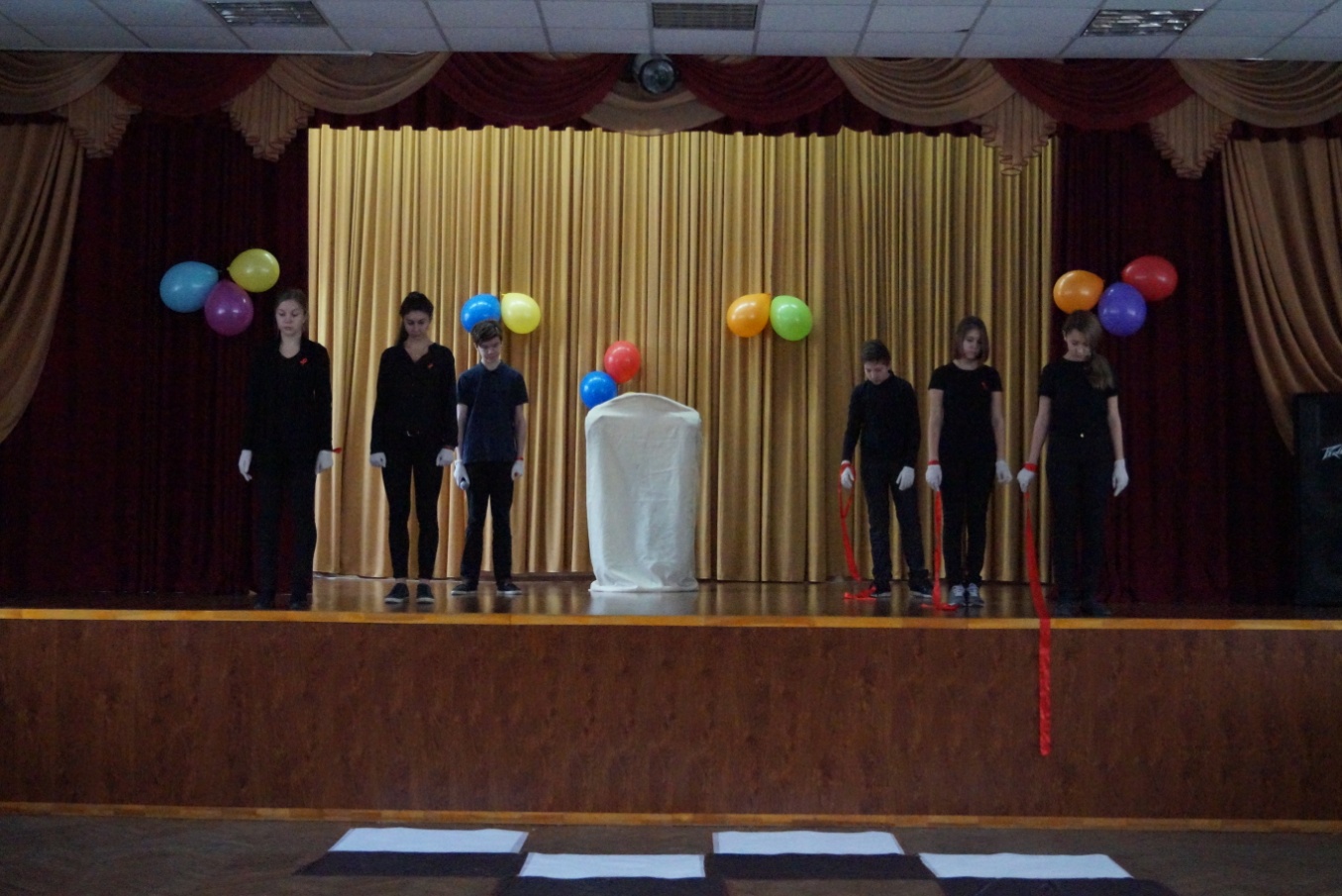 Сцена 1. «Куклы»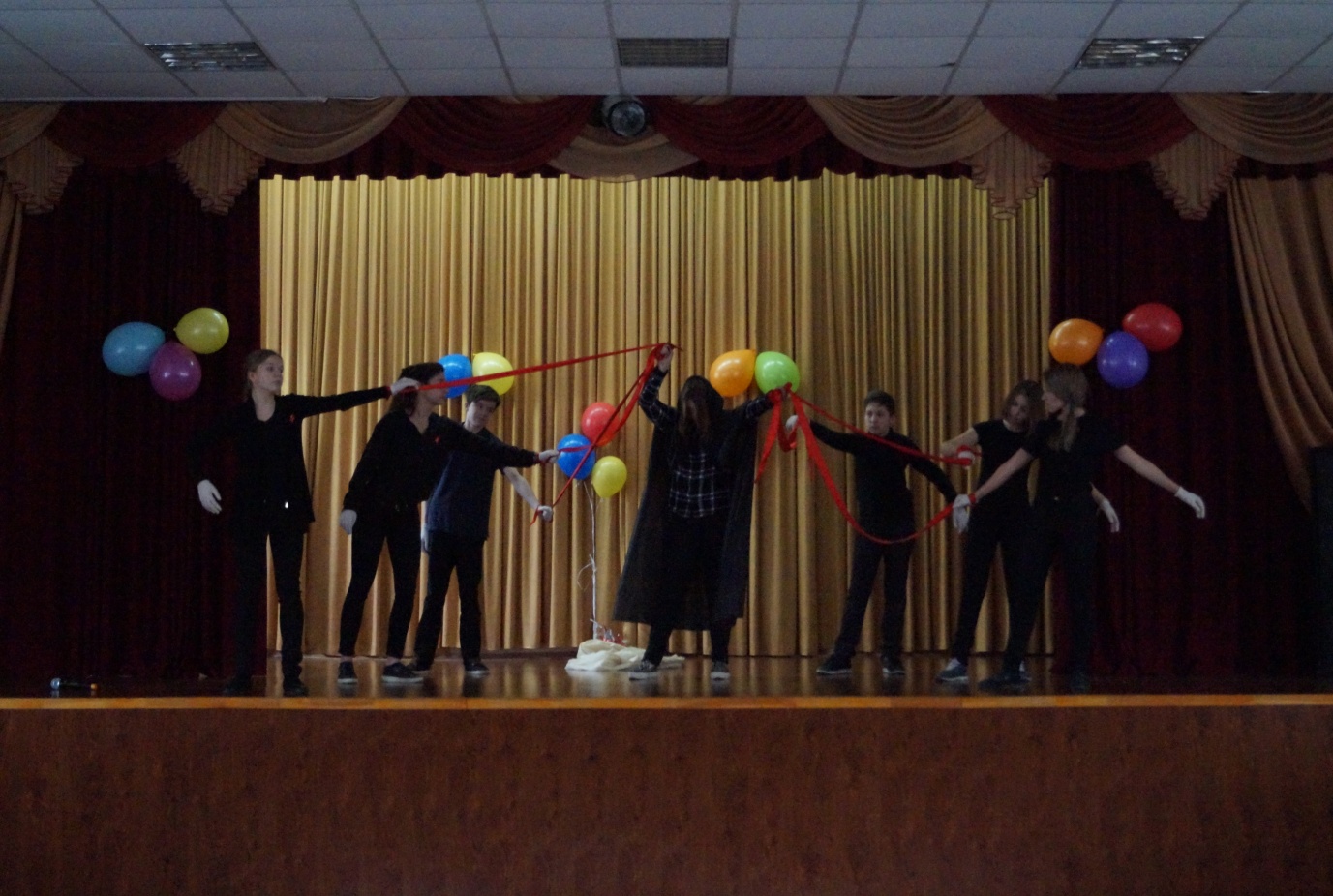 Сцена 1. «Куклы»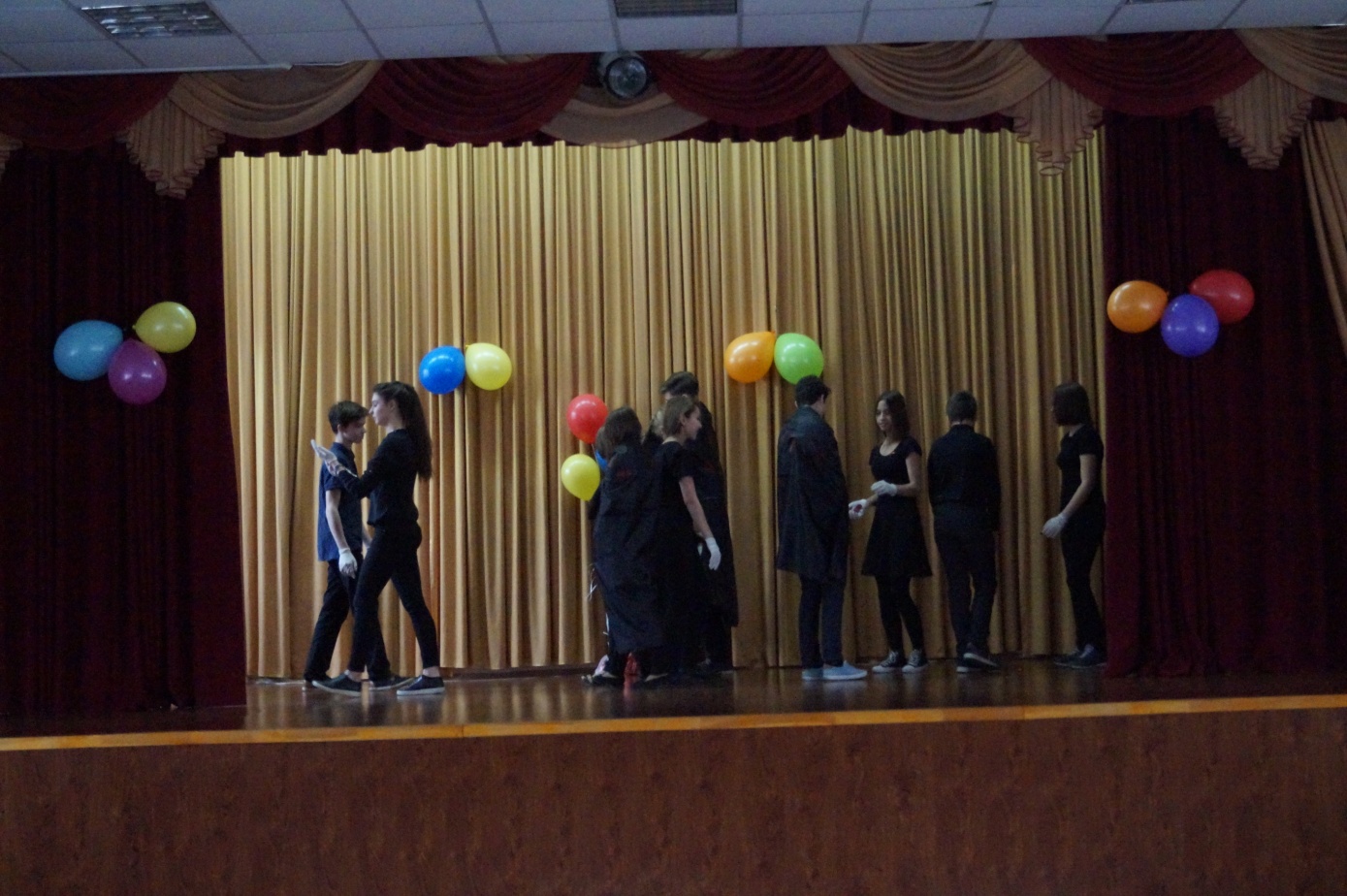 Сцена 2. «Опасность наркомании»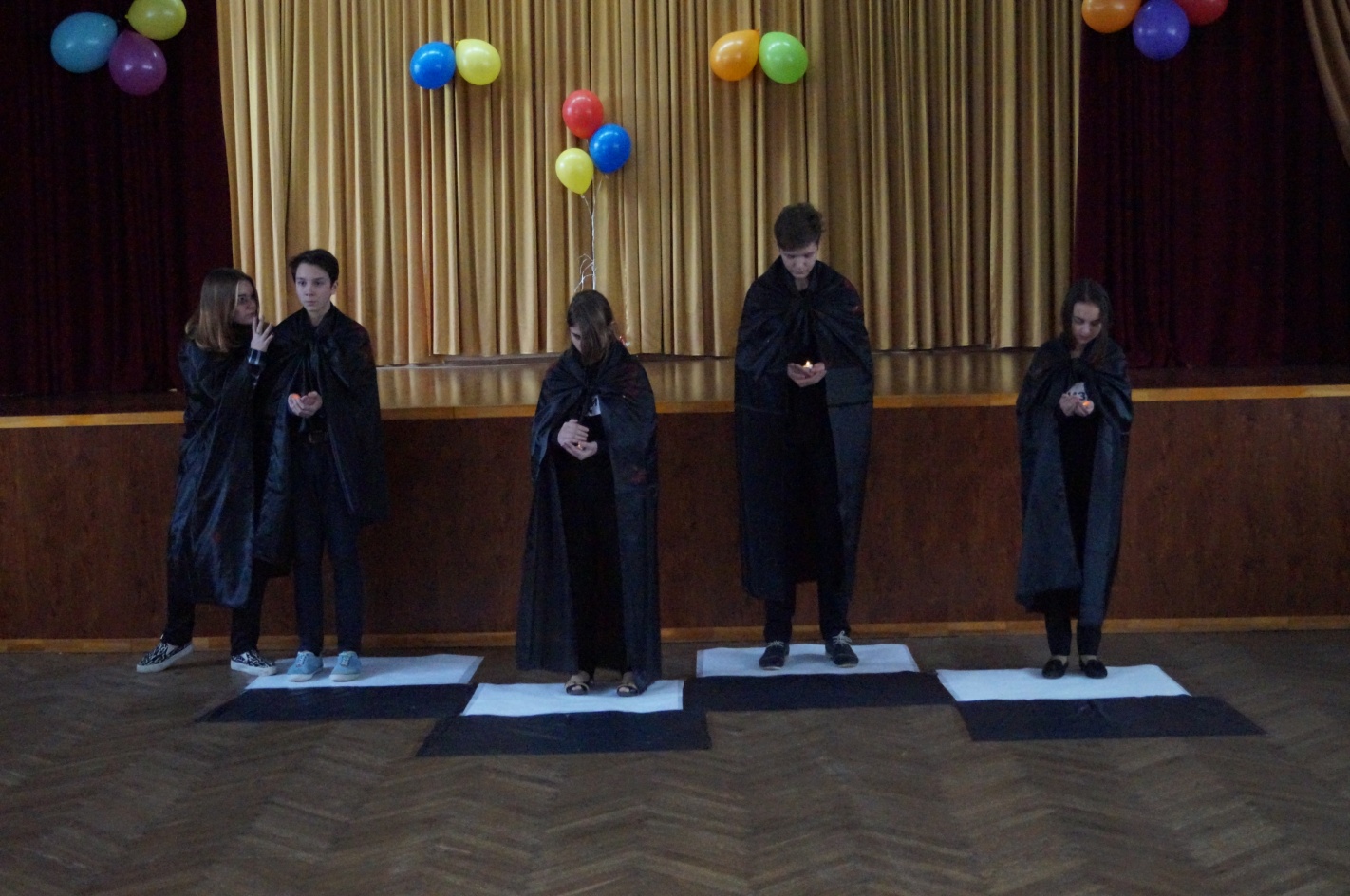 Сцена 3. «СПИД»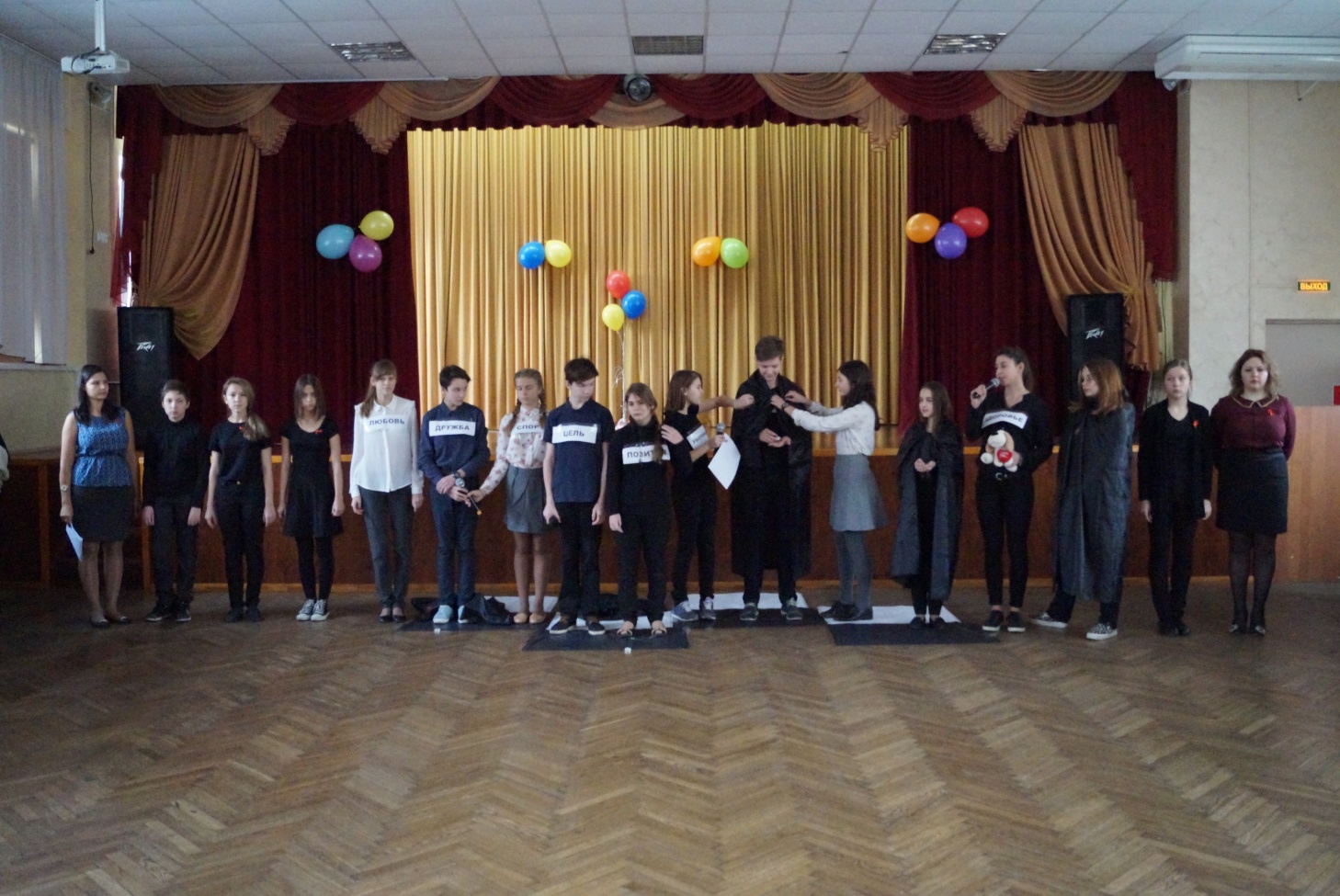 Сцена 4. «Родственники»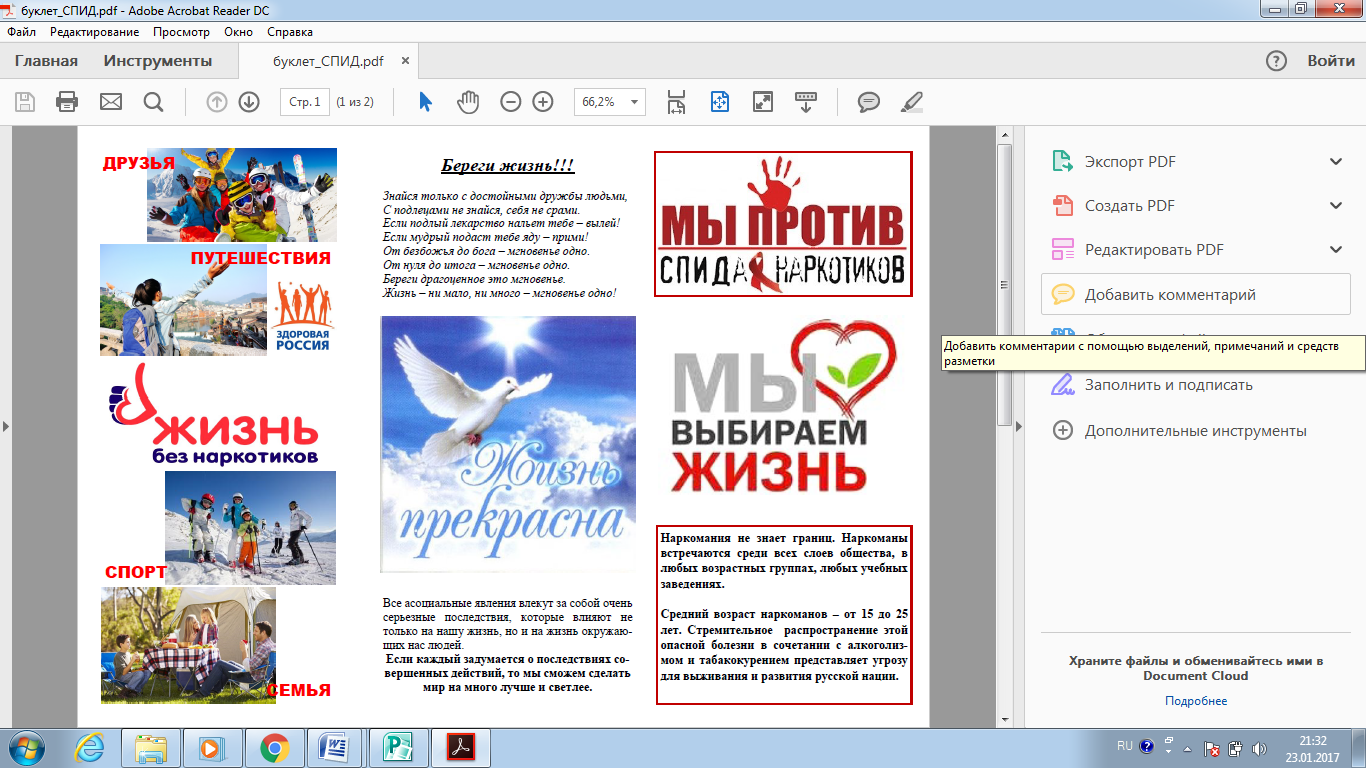 Информационный буклет стр. 1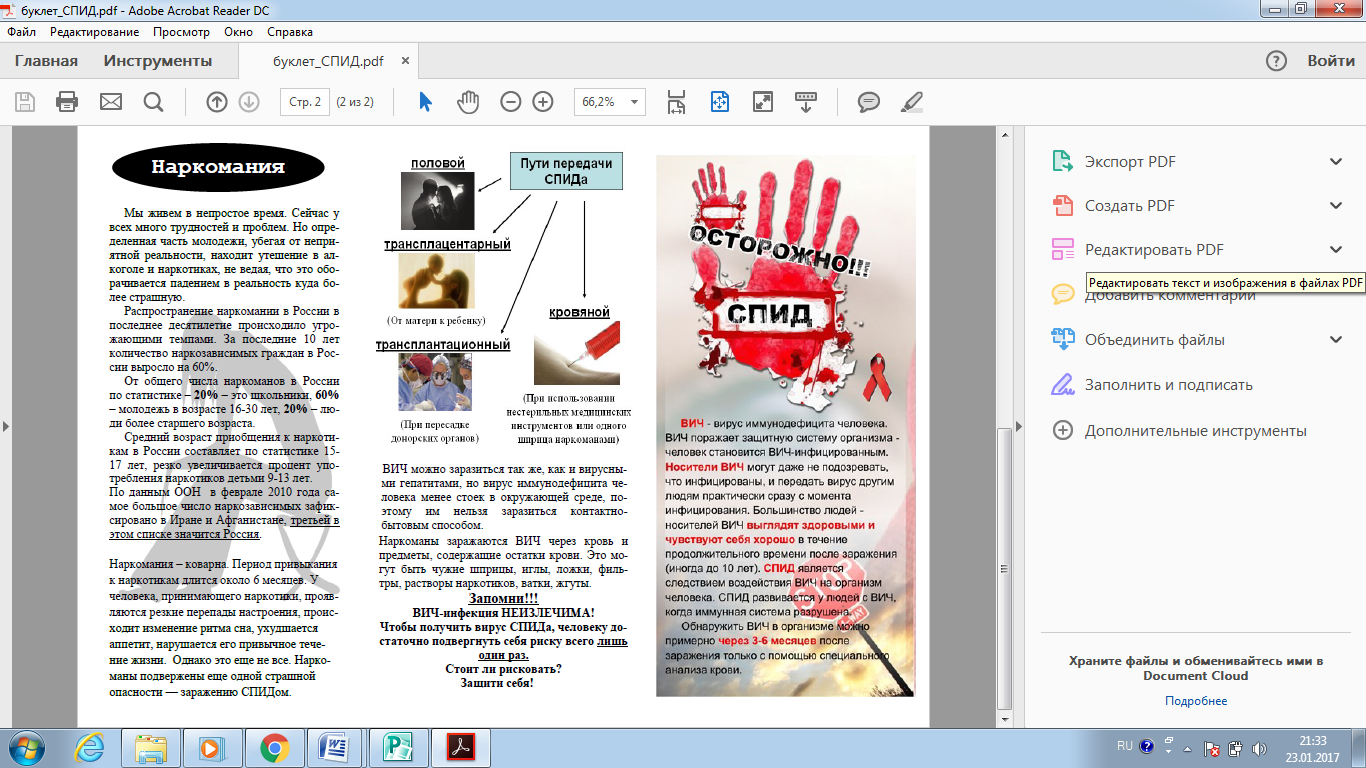 Информационный буклет стр. 2